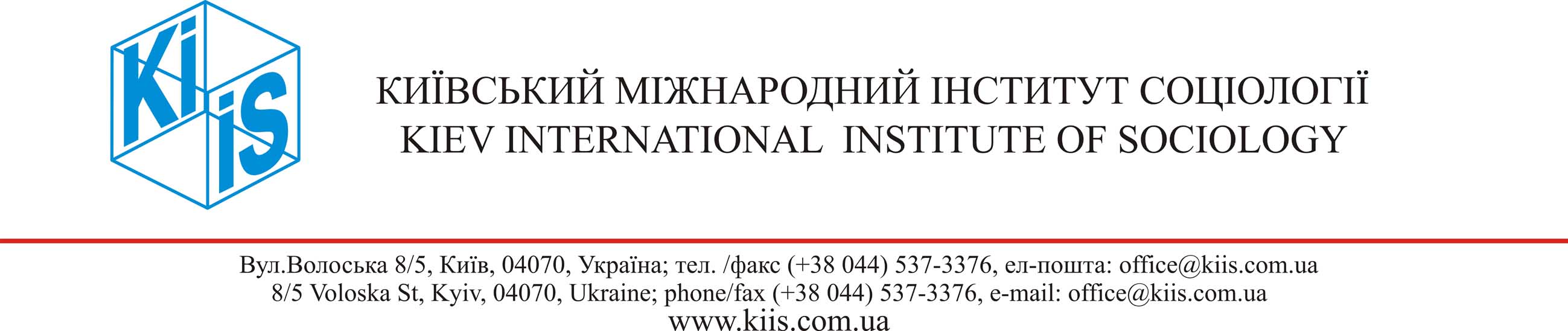 Проект: Експертна підтримка врядування та економічного розвитку (EDGE)Дослідження: Опитування відвідувачів Центрів надання адміністративних послуг (ЦНАП) щодо рівня задоволеності та якості надання послугБЕРЕЗЕНЬ-КВІТЕНЬ 2018 РОКУАНАЛІТИЧНИЙ ЗВІТОСНОВНІ РЕЗУЛЬТАТИ ДОСЛІДЖЕННЯПілотне опитування відвідувачів ЦНАП щодо рівня задоволеності та якості надання послуг проводилось з 20 березня по 10 квітня 2018 року у 18 Центрах Києва та Київської області (13 Центрів у м. Київ, 2 – у м. Бровари, по 1 – у м. Вишневе, м. Буча та смт Гостомель).Аналіз отриманих в ході дослідження даних демонструє наступні результати:85% відвідувачів задоволені обслуговуванням у ЦНАП, при цьому 72% з них – повністю задоволені. Отже, стратегічний показник (70%) задоволеності обслуговуванням в Центрах Києва та області в цілому вже досягнутий;77% респондентів, які звертались за конкретною послугою, вказали, що затримок в її наданні не було. 15% зазначили, що затримки (порушення строків) були; три чверті опитаних відвідувачів чекали на обслуговування недовго – до 15 хвилин. Водночас, 7% опитаних чекали більше години – переважно це ті, хто звернувся для оформлення паспорту. При цьому в «обласних» Центрах спостерігається швидше обслуговування, ніж у «київських»;задоволеність персоналом Центрів (за трьома визначеними характеристиками) висока і сягає 95-100%, також переважна більшість відвідувачів задоволені умовами для перебування в Центрах, при цьому рівень задоволеності ними відносно вищий у ЦНАП м. Києва; більшість респондентів НЕ знають, як залишити відгук чи скаргу щодо роботи Центру. Водночас, десята частина респондентів сказали, що знають про Книгу відгуків і пропозицій, 7% - про скриньку в приміщенні ЦНАП. Порівняно вищий рівень обізнаності спостерігається серед відвідувачів «обласних» Центрів і респондентів віком 22-49 років;36% відвідувачів зазначили, що нічого не потрібно змінювати в Центрі, оскільки все добре. Топ-3 покращення, яких бажають відвідувачі ЦНАП – це забезпечення комфортних умов для перебування в Центрі, вдосконалення системи надання послуг, а також зменшення кількості затримок в роботі Центру і оптимізація режиму його роботи (детальніше у Розділі 6).І. Задоволеність обслуговуванням у Центрі85% відвідувачів задоволені обслуговуванням у ЦНАП, при цьому 72% з них – повністю задоволені. 5% взагалі незадоволені обслуговуванням, ще 2% - скоріше незадоволені (Таблиця 3.1). Рівень задоволеності суттєво не відрізняється за типом ЦНАП та статтю респондента (Діаграмі 1), а-от наймолодша група респондентів (14-21 років) вирізняється схильністю до менш категоричних оцінок: серед них порівняно менше тих, хто взагалі незадоволений, як і тих, хто повністю задоволений.Діаграма 1Також спостерігаються відмінності у рівні задоволеності обслуговуванням залежно від виду отриманої послуги (аналіз проводився за шістьома найпоширенішими послугами). Якщо серед тих, хто приходить до Центру для реєстрації місця проживання, юридичної особи або ФОП чи для вклейки фото в паспорт, близько 90% респондентів задоволені обслуговуванням (і близько 5-7% незадоволені), то серед тих, хто приходить оформити паспорт або нерухоме майно чи звертається по земельним питанням, частка задоволених складає близько 80% (а незадоволених – 9-11%). Детальніше – на Діаграмі 2.Якщо в більшості обраних Центрів рівень задоволеності обслуговуванням коливається в межах 80-90%, то в ЦНАП Оболонського району м. Києва він складає 70%, у ЦНАП Броварської РДА – 71%, у ЦНАП Києво-Святошинської РДА – 74%, а це значимо менше за середній показник задоволеності 85% (Таблиця 3.2).Діаграма 2Проаналізуємо (нечисленні) випадки незадоволеності у кожному з обраних Центрів та фактори, що вплинули на неї:ЦНАП КМДА (8 зі 107 респондентів незадоволені обслуговуванням). Ці відвідувачі оформлювали паспорт, права на нерухомість, один з них вирішував земельні питання. 3 респонденти сказали про затримки в наданні послуги, 2 з них звертались до Центру вже три рази і більше. Лише 1 респондент (який оформлював паспорт) зазначив незадоволеність рівнем привітності й компетентності персоналу. Також відзначалась незадоволеність недостатністю або відсутністю бланків заяв, відсутністю можливості зробити ксерокопію і оплатити послуги в приміщенні.ЦНАП Голосіївського району м. Києва. (5 з 98 респондентів незадоволені обслуговуванням). Ці відвідувачі оформляли паспорт та права на нерухомість і всі вони зазначили про затримки в наданні послуг. При цьому тільки в одного з цієї категорії відвідувачів питання вирішене, у двох – не вистачає документів, іншим двом – не пояснили, чому питання не вирішується. 2 з цих відвідувачів незадоволені рівнем привітності й охайності персоналу, 4 – рівнем його компетентності. Також відзначалась незадоволеність відсутністю необхідної інформації та інфостендів.ЦНАП Дарницького району м. Києва. (8 зі 102 респондентів незадоволені обслуговуванням). Половина цих незадоволених відвідувачів – це ті, хто прийшли для оформлення паспорта. Ще один отримував "підприємницькі" послуги, інший – реєстрував місце проживання. Двоє відвідувачів прийшли саме для консультації, і один з них її не отримав, інший – після консультації не розуміє, яка кількість документів йому потрібна. Половина незадоволених обслуговуванням відвідувачів незадоволені рівнем привітності персоналу, 5 з 8 респондентів незадоволені рівнем компетентності персоналу. Також відзначалась незадоволеність відсутністю необхідної інформації та можливості зробити ксерокопію документів. Тож незадоволені відвідувачі цього ЦНАП висловлювали побажання підвищити компетентність, привітність персоналу та вдосконалити систему надання послуг в Центрі. ЦНАП Деснянського району м. Києва (основний). (4 з 99 респондентів незадоволені обслуговуванням). Ці відвідувачі очікували на обслуговування від 30 до 60 хвилин, отримували вони різні категорії послуг. 1 з цих респондентів (який отримував "підприємницькі" послуги) зазначив незадоволеність привітністю і компетентністю персоналу. Цей же респондент незадоволений відсутністю необхідної інформації, інфостендів та бланків заяв. Ще 2 відвідувачів незадоволені місцями для очікування.ЦНАП Деснянського району м. Києва (філія). (6 зі 104 респондентів незадоволені обслуговуванням). Половина цих відвідувачів очікувала на обслуговування годину, ще один – дві години. Більшість цих людей прийшли для оформлення паспорта. 4 з цієї категорії респондентів зазначили про затримки в наданні послуги, і лише у двох відвідувачів питання, з яким вони прийшли, вирішене. Двоє зазначили незадоволеність рівнем привітності й компетентності персоналу, а також відсутністю необхідної інформації, ще 2 відвідувачів незадоволені режимом роботи Центру. Основне побажання цієї категорії відвідувачів – скоротити черги і збільшити кількість персоналу.ЦНАП Дніпровського району м. Києва (3 зі 103 респондентів незадоволені обслуговуванням). Ці відвідувачі реєстрували місце проживання, і в жодного з них питання не вирішене (двом не пояснили, чому питання не вирішується, одному не вистачає документів). Усі ці відвідувачі висловили незадоволеність рівнем компетентності персоналу та відсутністю необхідної інформації в Центрі.ЦНАП Оболонського району м. Києва (14 зі 104 респондентів незадоволені обслуговуванням). 11 з цих людей прийшли подавати документи. Переважно відвідувачі звертались для оформлення паспорта, деякі прийшли для вирішення "підприємницьких" питань. Незадоволеність обумовлена довгим часом очікування на обслуговування (дві години і більше) та невирішеністю питання, звідси основне побажання цих відвідувачів – скоротити черги та вдосконалити систему надання послуг. Третина цієї категорії респондентів незадоволені рівнем компетентності персоналу, половина – відсутністю необхідної інформації.ЦНАП Печерського району м. Києва (3 зі 100 респондентів незадоволені обслуговуванням). Ці відвідувачі приходили з різною метою, очікували не довго (до 10 хвилин) і не мали затримок в наданні послуги, однак 2 з 3 цих респондентів висловили незадоволеність компетентністю і привітністю персоналу. 1 відвідувачка (жінка 40-49 років, яка прийшла за консультацією) незадоволена відсутністю необхідної інформації, інфостендів і можливості зробити ксерокопію в приміщенні.ЦНАП Подільського району м. Києва. (6 з 71 респондента незадоволені обслуговуванням). 4 з цих людей прийшли для оформлення паспорта, ще по одному – для реєстрації місця проживання та оформлення нерухомості. Усі, хто прийшов за паспортом, зазначили про затримки в наданні послуги. У жодного з 6 відвідувачів поки що не вирішене питання. Відзначалась незадоволеність рівнем привітності персоналу, відсутністю необхідної інформації, інфостендів, умовами для людей з обмеженими можливостями, деяких також не задовольняє режим роботи Центру і відсутність можливості зробити ксерокопію. ЦНАП Святошинського району м. Києва (4 зі 101 респондента незадоволені обслуговуванням). Один з цих відвідувачів прийшов за консультацією, інші троє – для отримання різних послуг. Серед тих респондентів, хто прийшов за конкретною послугою, у жодного питання не вирішене, при цьому кожен зазначив про затримки в наданні послуги. 1 відвідувач (що реєстрував місце проживання) висловив незадоволеність рівнем привітності та компетентності персоналу, відсутністю необхідної інформації та інфостендів. Ще 2 незадоволені відсутністю або рівнем доступності бланків заяв. ЦНАП Солом’янського району м. Києва (11 зі 108 респондентів не задоволені обслуговуванням). Троє з цих людей очікували 30-60 хвилин, ще двоє – 3-4 години. Відвідувачі звертались для отримання різних послуг, при цьому половина з них зазначили про затримки. Тільки в одного з цієї категорії відвідувачів питання вирішене. Звідси основне побажання цих відвідувачів – зменшити кількість затримок в роботі ЦНАП, оптимізувати режим його роботи. Троє респондентів висловили незадоволеність компетентністю персоналу. Відзначалась висока незадоволеність режимом роботи Центру і відсутністю можливості оплати послуги в приміщенні Центру. Також близько третини цієї категорії відвідувачів незадоволені умовами для людей з обмеженими можливостями. ЦНАП Шевченківського району м. Києва (основний). (12 зі 103 респондентів незадоволені обслуговуванням). Серед тих, хто отримував послуги (10 з цієї категорії відвідувачів), переважна кількість людей зверталась для вирішення земельних питань, оформлення нерухомості та отримання паспорта. Більше половини цих людей сказали про затримки в наданні послуг. Лише у 4 з 12 респондентів питання вирішене, іншим чотирьом не пояснили, чому питання не вирішується. Троє відвідувачів незадоволені рівнем компетентності персоналу. Відзначалась незадоволеність відсутністю необхідної інформації та інфостендів, а також можливості зробити ксерокопію документів, умовами для людей з обмеженими можливостями. Основне побажання відвідувачів – зменшити кількість затримок в роботі Центру. ЦНАП Шевченківського району м. Києва (філія). (6 з 98 респондентів незадоволені обслуговуванням). Ці люди звертались за різного роду послугами, очікували на обслуговування переважно недовго, однак половина з них зазначили про затримки в наданні послуги, і лише в одного відвідувача питання вирішене. Половина респондентів незадоволені відсутністю можливості зробити ксерокопію документів. Деякі відзначали незадоволеність рівнем привітності та компетентності персоналу. ЦНАП Броварської міськради (5 з 96 респондентів незадоволені обслуговуванням). Ці відвідувачі отримували паспорт, реєстрували місце проживання, оформлювали допомогу. Незадоволеність обумовлена великою кількістю необхідних візитів до Центру. 3 респонденти (які реєстрували місце проживання і оформлювали допомогу) незадоволені рівнем компетентності персоналу. Також відзначалась незадоволеність відсутністю або недоступністю  бланків заяв, відсутністю можливості зробити ксерокопію і оплатити послуги в приміщенні Центру. ЦНАП Броварської РДА (9 з 87 респондентів незадоволені обслуговуванням). Ці відвідувачі переважно звертались для вирішення земельних питань. Незадоволеність обумовлена затримками в наданні послуг, великою кількістю необхідних візитів до Центру. Також 4 респонденти незадоволені рівнем компетентності персоналу. Відзначалась незадоволеність відсутністю необхідної інформації, інфостендів, також більше половини цієї категорії відвідувачів незадоволені місцями для очікування та умовами для людей з обмеженими можливостями. ЦНАП Києво-Святошинської РДА (19 зі 135 респондентів незадоволені обслуговуванням). Ці відвідувачі переважно звертались для оформлення паспорта, вирішення земельних питань, отримання прав на нерухомість. Ще 5 отримували інші послуги (не перелічені на картці). Незадоволеність обумовлена затримками в наданні послуг, невирішеністю питання, звідси основне побажання цих відвідувачів – зменшити кількість затримок в роботі ЦНАП. Також впливає незадоволеність рівнем компетентності і привітності персоналу. Відзначалась висока незадоволеність відсутністю необхідної інформації, інфостендів, незадоволеність режимом роботи Центру, також близько третини цієї категорії відвідувачів незадоволені місцями для очікування та функціонуванням туалетної кімнати. ЦНАП Гостомельскої селищної ради (2 з 106 респондентів незадоволені обслуговуванням). Це відвідувачі, які отримували паспорт і реєстрували місце проживання. У них обох питання не вирішене через нестачу необхідних документів. Відвідувачка, яка оформляла паспорт, незадоволена компетентністю персоналу, а та, котра реєструвала місце проживання, незадоволена режимом роботи.ІІ. Досвід отримання послуг85% респондентів зверталися до Центру для отримання конкретної послуги. Серед них найбільше тих, хто оформлює паспорт (27%), реєструє місце проживання (23%) та реєструє земельну ділянку або потребує відомостей з Державного земельного кадастру (ДЗК) (13%). Також по 7% респондентів вказали, що звернулися для реєстрації юридичної особи, ФОП або ж оформлення прав на нерухоме майно, ще 5% прийшли для вклеювання фото в паспорт (детальніше – на Діаграмі 3). При цьому, якщо до Центрів Києва найчастіше звертаються з метою оформлення паспорта чи реєстрації місця проживання, то до Центрів Київської області – з метою реєстрації земельної ділянки, отримання відомостей з ДЗК (Таблиця 6). Щодо вікових особливостей, то відвідувачі старше 50 років частіше, ніж молодші, звертаються до Центру для оформлення прав на нерухомість та реєстрації земельної ділянки (Таблиця 6). Діаграма 377% респондентів, які звертались за конкретною послугою, вказали, що затримок в її наданні не було. 15% зазначили, що затримки (порушення строків) були, а 8% не визначились з відповіддю (зокрема через те, що не поінформовані про строки надання послуг).ІІІ. Кількість звернень до Центру та час очікування на обслуговуванняБільшість респондентів (64%) на момент опитування звертались до Центру для вирішення свого питання 1 раз (сюди входять як люди, котрі прийшли для отримання «швидкої» послуги (витягу, довідки), так і відвідувачі, які приходять подавати документи (перше відвідування, а згодом необхідне друге для отримання результату надання адмінпослуги) чи просто отримати консультацію (одне відвідування)). 24% звертались вже 2 рази, 12% - 3 рази і більше (Таблиця 9). При цьому серед відвідувачів ЦНАП Києва порівняно більше тих, хто звертався до Центру меншу кількість разів (90% відвідувачів «київських» Центрів звертались 1 або 2 рази, тоді як серед відвідувачів «обласних» Центрів ця частка складає 83%).Три чверті опитаних відвідувачів чекали на обслуговування недовго – до 15 хвилин. 10% чекали 16-30 хвилин, 7% - 31-60 хвилин. Ще 7% очікували більше години – переважно це ті відвідувачі, що звернулися для оформлення паспорта. Як можна побачити з Таблиці 4.2, час очікування є одним із факторів, які впливають на задоволеність обслуговуванням: чим довше обслуговування, тим менша частка повністю задоволених відвідувачів.У Центрах області спостерігається швидше обслуговування – тут 86% відвідувачів очікували в черзі до 15 хвилин, тоді як у Центрах Києва – тільки 69%. Найшвидше справляються відвідувачі, які прийшли за консультацією, найдовше – ті, хто прийшли подавати документи (Діаграма 4). Відвідувачі віком 14-21 років чекають на обслуговування відносно довше, адже серед них тільки 62% очікували до 15 хвилин, тоді як серед інших – від 73% до 80% (Таблиця 4.1). Це зумовлено тим, що більшість представників цієї вікової групи звертаються до Центру для отримання паспорту, а за цією послугою у багатьох Центрах завжди черга. Також особливість послуги оформлення паспорту (затримка видачі та довге очікування) спричинює і відносно нижчу частку повністю задоволених обслуговуванням наймолодших відвідувачів.Діаграма 4 IV. Задоволеність персоналом Центру та умовами для перебування в ньомуЗадоволеність персоналом Центру досить висока, адже 95% респондентів задоволені компетентністю персоналу, 96% - його привітністю, 100% - охайністю. При цьому, суттєвих відмінностей у рівні задоволеності між чоловіками і жінками та відвідувачами «київських» Центрів та «обласних» не виявлено (Таблиця 10). Якщо розглядати вікову диференціацію (Діаграма 5), то рівень задоволеності компетентністю персоналу дещо нижчий у відвідувачів віком 40-59 років (92-93%) порівняно з наймолодшими відвідувачами (98%). Незадоволеність (малої частки) респондентів рівнем компетентності персоналу переважно зумовлена нечіткістю, неузгодженістю та неповнотою інформації, що надавалась працівниками, а в деяких випадках взагалі відсутністю консультації. У тих рідкісних випадках, коли відвідувачі були незадоволені привітністю персоналу, вони зазначали, що на таку оцінку вплинули непривітність, грубість персоналу, а також сухість і мала інформативність відповідей консультантів та адміністраторів. Дехто казав, що співробітники виглядають стомленими. Діаграма 5Щодо задоволеності конкретними умовами для перебування в ЦНАП та отримання послуг, то 86% задоволені (і 9% незадоволені) наявністю необхідної інформації в Центрі, 79% задоволені (і 8% незадоволені) наявністю та наповненістю інформаційних стендів (при цьому в Центрах Києва задоволені (80%) більше, ніж у Центрах області (75%)), 80% задоволені (і 3% незадоволені) наявністю і доступністю бланків заяв. Місцями для очікування задоволені 91% респондентів (при цьому в Центрах Києва задоволеність вища (93%), ніж у Центрах області (85%)), режим роботи задовольняє 88% респондентів (відвідувачі «київських» Центрів порівняно більше задоволені режимом: 91% проти 81%). 72% опитаних задоволені можливістю оплати за послуги в приміщенні ЦНАП і 62% - можливістю зробити ксерокопію документів, при цьому до 30% респондентів не визначились із відповіддю на ці питання (оскільки не всі відвідувачі мають необхідність оплатити послугу чи зробити ксерокопію). Задоволеність обома цими умовами на 10% вища у Центрах Києва порівняно з Центрами області. Рівень задоволеності умовами для людей з обмеженими можливостями, а також функціонуванням туалету (близько 50%) може здатись низьким на тлі задоволеності іншими умовами перебування. Однак, це пов’язано з тим, що 40% респондентів не змогли дати точну відповідь на ці питання. Якщо ж поглянути на розподіл відповідей тих, хто визначились, то рівень задоволеності тяжіє до позитивного полюсу (87% задоволені умовами для людей з особливими потребами, 92% задоволені функціонуванням туалетної кімнати). Як і за більшістю вищезгаданих параметрів, задоволеність умовами для людей з інвалідністю вища серед відвідувачів «київських» ЦНАП (Таблиця 11).Діаграма 6.1Діаграма 6.2Діаграма 6.3Щодо вікових відмінностей, то відвідувачі віком старше 50 років, порівняно з відвідувачами до 29 років, менше задоволені такими умовами, як наявність інформації та інформаційних стендів, наявність і доступність бланків заяв, можливість оплатити послугу чи зробити ксерокопію в Центрі, забезпечення умов для людей з обмеженими можливостями (Таблиця 11).V. Знання про способи залишити відгук щодо роботи Центру68% респондентів НЕ знають, як залишити відгук чи скаргу щодо роботи Центру. У той же час, десята частина респондентів сказали, що знають про Книгу відгуків і пропозицій, 7% - про скриньку в приміщенні ЦНАП. 5% знають про сторінку Центру в соціальних мережах, по 4% респондентів сказали про телефонне звернення та віртуальну приймальню. Ще 4% зазначили про сайт як спосіб залишити відгук.Діаграма 7Обізнаність щодо способів залишити відгук суттєво відрізняється за типом Центру (Таблиця 12). Якщо 40% відвідувачів Центрів області знають про способи зворотного зв’язку, то серед відвідувачів Центрів Києва таких тільки 28%. При цьому, відвідувачі «обласних» ЦНАП значимо частіше зазначали про скриньку в Центрі (18% проти 3%), електронну пошту (7% проти 3%) і телефонне звернення (6% проти 3%). А-от серед відвідувачів «київських» ЦНАП порівняно більше тих, хто знає про сайт (5% проти 1%) і віртуальну приймальню (3% проти 1%).У знаннях про способи залишити відгук серед відвідувачів чоловічої та жіночої статі значимих відмінностей не спостерігається (Таблиця 12). Водночас відносно вищий рівень обізнаності (близько 35-40%) у відвідувачів віком 22-49 років, а відносно менший – у відвідувачів старше 60 років (23%).VI. Бажані зміни та покращення в роботі ЦентруУ ході опитування відвідувачам Центрів ставилось відкрите питання «Що саме Ви б хотіли змінити або покращити у роботі цього ЦНАПу?», відповідь на яке респонденти мали сформулювати самі. Серед тих користувачів послуг, які висловили конкретні побажання, частіше лунали такі запити: забезпечити комфортні умови для перебування (зокрема, потребу в добре обладнаних місцях для очікування, туалетній кімнаті, безкоштовному ксероксі), вдосконалити систему надання послуг (робота електронної черги, терміналів оплати, можливість оплатити послугу і заповнити необхідну форму он-лайн), а також зменшити кількість затримок в роботі Центру, оптимізувати режим його роботи (наприклад, скорочення кількості необхідних візитів до Центру для вирішення одного-єдиного питання, швидший розгляд справ, зменшення тяганини з паперами). Також відвідувачі зазначали про потребу в збільшенні кількості персоналу, скороченні черг (частіше в «київських» ЦНАП). Дехто вказував на нестачу (або невідповідність) інформації щодо Центру (розклад роботи, перелік послуг тощо), а також про недостатню компетентність, привітність персоналу. Детальніше – на Діаграмі 8 та в Таблиці 14.У команди дослідників було припущення, що потребу в більш компетентних співробітниках Центрів переважно виявляють відвідувачі певного конкретного ЦНАП або відвідувачі, які отримували певну послугу. Аналіз даних показав, що наявність такої потреби не залежить від конкретного Центру, натомість більшість (близько 40%) з тих, хто висловили її – це відвідувачі, які реєстрували місце проживання. Також на цей вид покращення здебільшого вказували підприємці та самозайняті.Щодо зменшення кількості затримок і оптимізації режиму роботи, то існувала гіпотеза, що така потреба пов’язана з родом зайнятості відвідувачів. І справді, більше третини тих, хто висловив таке побажання – це наймані працівники (інші категорії зайнятих представлені значно менше).Діаграма 8VIІ. Соціально-демографічний профіль респондентівСоціально-демографічні характеристики опитаних відвідувачів 18 Центрів такі: 41% респондентів – це чоловіки, 59% – жінки. Майже половина (47%) респондентів – це люди середнього віку (30-49 років). Якщо розглядати рід занять опитаних, то найбільше серед них найманих працівників (39%), підприємців і самозайнятих (20%) та пенсіонерів (17%). Детальніше – на Діаграмах 9-11 і в Таблиці 1.У вибірці дещо більше представлені (порівняно із чисельністю населення в цілому) дві демографічні групи: жінки та люди віком 22-49 років.Діаграма 9Діаграма 10Діаграма 11VIIІ. Оцінювання якості обслуговування відвідувачів Центру методом «таємного покупця»Протягом польового етапу дослідження по кожному ЦНАП інтерв’юером була заповнена форма локації, що містить низку запитань про умови перебування в Центрі. Аналіз 18 таких форм показав наступні результати:переважна більшість (16 з 18) Центрів, які потрапили до вибірки, зручно розташовані і їх легко знайти. У всіх ЦНАП, за винятком Центру Броварської РДА, відмічена охайність приміщення;12 з 18 Центрів облаштовані за принципом «open space» (інші 5 – філія ЦНАП Деснянського району м. Києва, ЦНАПи Оболонського та Подільського районів м. Києва, філія ЦНАП Шевченківського району м. Києва, ЦНАП Броварської РДА – мають кабінетну систему, а ЦНАП Броварської міської ради має декілька залів, але не сполучених у відкритий простір). При цьому не спостерігається прямої залежності між облаштуванням за відкритою/закритою системою та рівнем задоволеності обслуговуванням: наприклад, у ЦНАП Броварської РДА та філії ЦНАП Шевченківського району м. Києва (де закрита система) рівень задоволеності складає 94% та 89% відповідно, а у ЦНАП Києво-Святошинської РДА та основному ЦНАП Шевченківського району м. Києва (де облаштовано «open space») рівень задоволеності менше – 74% та 79% відповідно;у двох третинах вибраних Центрів забезпечено умови для людей з обмеженими можливостями, а також зручну навігацію по Центру;черга в приміщенні (коли на одного адміністратора припадає більше 3-5 людей в очікуванні) частіше спостерігається в Центрах у ранкові години, натомість в обідній та післяобідній час черга була зафіксована тільки в половині Центрів;у 16 Центрах є рецепція та електронна черга (у ЦНАП Броварської РДА немає ні рецепції, ні електронної черги, у ЦНАП Броварської міської ради – електронної черги, у ЦНАП Шевченківського району м. Києва (вул. Хмельницького, 24) – рецепції);у всіх обраних Центрах забезпечено можливість оплати за послугу безпосередньо в приміщенні. Зробити ксерокопію документів можна у всіх Центрах, за винятком ЦНАП Шевченківського району м. Києва (разом з філією);у всіх обраних Центрах є безкоштовні бланки заяв;також у всіх Центрах є туалетна кімната, але в деяких вона не прибирається і не оснащена належним чином;у 14 Центрах є дитячий куточок, у 11 з 18 Центрів є місце для самообслуговування;у 13 з 18 Центрів достатньо місць для очікування (філія ЦНАП Деснянського району м. Києва, ЦНАПи Оболонського, Дарницького та Подільського районів м. Києва і ЦНАП Броварської РДА не задовольняє цю потребу);15 з 18 Центрів мають доступні та змістовні інформаційні стенди;працівники всіх ЦНАП мають охайний зовнішній вигляд, у 16 з 18 Центрів працівники привітно обслуговують відвідувачів; у 16 з 18 Центрів є Книга або скринька для відгуків та пропозицій;із супутніх послуг, які надаються в приміщеннях Центрів, найчастіше зустрічається кав’ярня або кавовий автомат. У кількох Центрах є продаж канцтоварів, в одному – послуги з фотографування (ЦНАП Шевченківського району м. Києва).Також було виведено і проаналізовано декілька сукупних показників для оцінки Центру. Місцезнаходження Центру (візуально зручне розміщення Центру та легкість його знайти) у переважній більшості випадків хороше. Однак ЦНАП Дарницького району м. Києва отримав найнижчу оцінку по даному показнику, оскільки з ним відносно мало розвинуте транспортне сполучення, а сам Центр «захований» за будинками. ЦНАП КМДА також важко знайти візуально, а ЦНАП Броварської РДА знаходиться у не зручному місці на околиці міста.Сучасність і зручність Центру оцінювалась сукупно за охайністю приміщення, зручністю навігації по Центру, облаштуванням за принципом «open space» (сучасний відкритий простір) та забезпеченням умов для людей з обмеженими можливостями. Більшість Центрів отримали гарні оцінки за цим показником (3-4 бали з 4 можливих), окрім ЦНАП Броварської РДА, що знаходиться в тісному приміщенні, яке рідко прибирається, і де не забезпечені умови для осіб з обмеженими можливостями. У філії ЦНАП Деснянського району м. Києва відмічена незручна навігація по Центру та закрита кабінетна система. ЦНАП Подільського району м. Києва не облаштований за принципом «open space», в ньому не забезпечені умови для осіб з обмеженими можливостями. Така ж ситуація і з ЦНАП Шевченківського району м. Києва (разом з філією).За сукупним показником доступності і зручності інфостендів Центри демонструють гарне оснащення, однак ЦНАП Дарницького району м. Києва, філія ЦНАП Деснянського району м. Києва та ЦНАП Броварської РДА отримали найнижчий бал (0 балів з 2 можливих). У більшості Центрів можна безпосередньо в приміщенні оплатити послугу і зробити ксерокопію документів, за винятком ЦНАП Шевченківського району м. Києва і його філії, де відсутня можливість зробити ксерокопію. У Центрах забезпечено переважно 1-2 способи залишити відгук, а в ЦНАП Деснянського району м. Києва (основному) є ще й можливість залишити його в кабінетах 112 та 101. Водночас, у ЦНАП Дарницького району м. Києва відсутня можливість залишити відгук.Методологія опитуванняРозроблена методологія базується на висновках, що отримані на пілотному етапі дослідження рівня задоволеності та якості надання послуг.Метод: вимірювання і співставлення фактичних умов для перебування і отримання послуг у Центрі та їх оцінки відвідувачами через застосування паралельно а) особистого опитування респондентів методом екзит-пол та б) методу «таємного покупця» для індивідуальної оцінки Центру. Вибірка: у кожному Центрі необхідно опитати принаймні 100 респондентів. При відборі ЦНАП дотримуватись стратифікації Центрів за розміром (включати до вибірки як великі Центри, так і менші, зокрема філії) і територіальним розміщенням/віддаленістю від обласного центру. Загальний підхід для відбору респондентів – суцільний відбір усіх відвідувачів, в окремих випадках (великі Центри з високою відвідуваністю та інтенсивним потоком відвідувачів) можна встановлювати покроковий відбір (кожен 2-й або 3-й відвідувач).Інструментарій дослідження: а) анкета для опитування відвідувачів – 11 базових питань: 10 закритих + 1 відкрите, б) анкета оцінки методом «таємного покупця» (Додаток 1а, 1б). Можна використовувати паперові анкети з подальшим введенням і контролем даних, але використання планшетів автоматизує процес кодування даних, програмує логічні умови для пропуску певних питань, а також надає можливість контролю роботи інтерв’юерів (через фіксацію часу і тривалості опитування, геолокації).Підготовка інтерв’юерів. Перед початком польових робіт потрібно провести тренінг інтерв’юерів з поясненням цілей дослідження, особливостей процедури опитування та відбору респондентів, пробними інтерв’ю. Процедура самого інтерв’ю з респондентом має включати такі етапи: встановлення контакту і пояснення мети опитування, отримання згоди респондента і визначення мови, зручної для інтерв’ю, проведення інтерв’ю. Якщо відібраний відвідувач не погоджується відповідати, слід опитувати наступного за ним (не відраховуючи кроку).Проведення опитування та контроль роботи інтерв’юерів: опитувати потрібно протягом 2 (чи більше) повних днів роботи Центру для забезпечення максимального покриття відвідувачів. Обов’язкове супроводження польового етапу супровідним листом на керівництво органу та постійний моніторинг супервайзером або координатором, який контролює початок та процес проведення опитування, оперативно вирішує проблеми, що виникають під час проведення польових робіт.Логічний контроль інформації. Після введення даних необхідно провести логічний контроль і "чищення" остаточного масиву анкет. Для цього слід контролювати обов'язкове заповнення певних ознак (стать, вік, Центр (точка опитування), дата проведення інтерв’ю тощо), виявляти (і виправляти) логічні суперечності.Обробка і представлення результатів: внесення даних у таблиці, узагальнення показників, категоризація і кодування відповідей на відкрите питання. Представлення результатів у вигляді таблиць розподілу (Додаток 2).Робота Центру та робота органу надання послуг: особливості роботи інтерв’юерів. Можуть траплятись випадки незадовільно організованої роботи ЦНАП. Наприклад, через недостатню кількість спеціалістів відбувається скупчення відвідувачів, і люди після тривалого очікування не бажають витрачати ще й час на інтерв’ю. У таких ситуаціях інтерв’юеру слід рекрутувати респондента, особливо підкреслюючи, що дослідження проводиться якраз для врахування думки всіх відвідувачів, для фіксації як позитивних, так і негативних аспектів роботи Центру, щоб в подальшому вдосконалити надання послуг в цьому ЦНАП. Якщо інтерв’юеру не вдається зібрати більше 15 інтерв’ю за робочий день Центру через дуже високу кількість відмов відвідувачів, рекомендується здійснити заміну точки опитування.Додаток 1а. Анкета для опитування відвідувачів ЦНАПЯкою мовою Вам зручніше спілкуватися? 1. Українська 2. РосійськаВІДМІТЬТЕ, НЕ ЗАПИТУЮЧИ, СТАТЬ РЕСПОНДЕНТА: 1. Чоловіча           									 	  2. ЖіночаВікова група:Який Ваш ОСНОВНИЙ рід занять?Під час цього відвідування ЦНАП Ви: 1. Подавали документи для отримання адмінпослуги чи 2. Отримували результат надання адмінпослуги чи 3. Прийшли отримати консультацію? або 4. Інше ________ 		(ОДНА ВІДПОВІДЬ)Наскільки Ви загалом задоволені сьогоднішнім обслуговуванням у цьому Центрі? Для оцінки використовуйте шкалу від 1 до 5, де 1 означає «зовсім не задоволений», а 5 – «повністю задоволений».Скільки хвилин, приблизно, Ви очікували на обслуговування в Центрі? _____ хвилин 999 … ВАЖКО СКАЗАТИ	 7.1. Чи звертались Ви сьогодні за консультацією? 1. Так 	2. Ні7.2. Чи звертались Ви сьогодні для отримання конкретної послуги? 1. Так 	2. Ні  ЗАП.108. ЯКЩО «ТАК» У ЗАП. 7.2. Яку саме послугу або послуги Ви отримували? ПЕРЕДАЙТЕ РЕСПОНДЕНТУ КАРТКУ. МОЖЛИВО ДЕКІЛЬКА ВАРІАНТІВ ВІДПОВІДІЯКЩО «ТАК» У ЗАП. 7.2. Чи були затримки в наданні послуги (порушення строків її надання)? 1. Так 	 2. Ні 3. НЕ ЗНАЮ  Чи вирішено Ваше питання? ЯКЩО НІ, А з якої причини? ЗАКОДУЙТЕ ЗІ СЛІВ РЕСПОНДЕНТА. ТІЛЬКИ ОДНА ВІДПОВІДЬ. Скільки разів Ви звертались до Центру для вирішення свого питання? Оцініть, будь ласка, чи задоволені Ви персоналом ЦНАП за наступними характеристиками? Чи задоволені Ви наступними умовами для перебування в ЦНАП та отримання послуг в ньому? Чи знаєте Ви, як і де залишити відгук/пропозиції/скаргу щодо роботи Центру? Якщо так, де саме? ЗАКОДУЙТЕ ЗІ СЛІВ РЕСПОНДЕНТА. МОЖЛИВО ДЕКІЛЬКА ВАРІАНТІВ ВІДПОВІДІ. Чи знаєте Ви про існування стандартів обслуговування відвідувачів ЦНАП? 1. Так 2. Ні  Що саме Ви б хотіли змінити або покращити у роботі цього ЦНАП? _________________________________________________________________КАРТКА ДЛЯ РЕСПОНДЕНТА(ПОСЛУГИ У ЦНАП)Додаток 1б. Анкета «таємного покупця» для оцінки Центру28. Чи забезпечено можливість залишити відгук безпосередньо в приміщенні ЦНАП? Наявні відмітити .Що Вас найбільше вразило під час перебування в ЦНАП? __________________________________________________________________________________________________________________________________________________________________Додаток 2. Таблиці розподілу відповідей на запитання анкетиТаблиця 1. Соціально-демографічний профіль відвідувачів: розподіл відповідей респондентів на питання про стать, вік та рід занятьТаблиця 2. Розподіл відповідей на питання «Під час цього відвідування ЦНАП Ви..? (Одна відповідь)»Таблиця 3.1 Розподіл відповідей на питання «Наскільки Ви загалом задоволені сьогоднішнім обслуговуванням у цьому Центрі? Для оцінки використовуйте шкалу від 1 до 5, де 1 означає «зовсім не задоволений», а 5 – «повністю задоволений».»Таблиця 3.2 Розподіл відповідей на питання «Наскільки Ви загалом задоволені сьогоднішнім обслуговуванням у цьому Центрі? Для оцінки використовуйте шкалу від 1 до 5, де 1 означає «зовсім не задоволений», а 5 – «повністю задоволений.» у 18 ЦентрахТаблиця 4.1 Розподіл відповідей на питання «Скільки хвилин, приблизно, Ви очікували на обслуговування в Центрі?» (згруповані інтервали)Таблиця 4.2 Задоволеність обслуговуванням залежно від часу очікування: розподіл відповідей на питання «Скільки хвилин, приблизно, Ви очікували на обслуговування в Центрі?» за категоріями відповідей на питання «Наскільки Ви загалом задоволені сьогоднішнім обслуговуванням у цьому Центрі?»Таблиця 5.1 Розподіл відповідей на питання «Чи звертались Ви сьогодні за консультацією?»Таблиця 5.2 Розподіл відповідей на питання «Чи звертались Ви сьогодні для отримання конкретної послуги?»Таблиця 6. Розподіл відповідей на питання «Яку саме послугу або послуги Ви отримували? (Можливо декілька варіантів відповіді)», % серед респондентів, які звертались за послугоюТаблиця 7. Розподіл відповідей на питання «Чи були затримки в наданні послуги (порушення строків її надання)?»% серед респондентів, які звертались за послугоюТаблиця 8. Розподіл відповідей на питання «Чи вирішено Ваше питання? ЯКЩО НІ, А з якої причини?»Таблиця 9. Розподіл відповідей на питання «Скільки разів Ви звертались до Центру для вирішення свого питання?»Таблиця 10. Розподіл відповідей на питання «Оцініть, будь ласка, чи задоволені Ви персоналом ЦНАП за наступними характеристиками?» Оцінка за характеристиками: привітність, охайний зовнішній вигляд, компетентністьТаблиця 11. Розподіл відповідей на питання «Чи задоволені Ви наступними умовами для перебування в ЦНАП та отримання послуг в ньому?» Таблиця 12. Розподіл відповідей на питання «Чи знаєте Ви, як і де залишити відгук/пропозиції/скаргу щодо роботи Центру? Якщо так, де саме? (Можливо декілька варіантів відповіді)»Таблиця 13. Розподіл відповідей на питання «Чи знаєте Ви про існування стандартів обслуговування відвідувачів ЦНАП?»Таблиця 14. Розподіл відповідей на питання «Що саме Ви б хотіли змінити або покращити у роботі цього ЦНАПу? (Відкрите питання. Можливо декілька варіантів відповіді.)»114-21 років222-29 років330-39 років440-49 років550-59 років660 років та старші1Студент2Найманий працівник3Підприємець, самозайнятий 4Тимчасово безробітній5Пенсіонер6Займаюсь домашнім господарством7Інше _______________________8ВАЖКО СКАЗАТИ123459зовсім не задоволений234повністю задоволенийВАЖКО СКАЗАТИ1Реєстрація народження, шлюбу, смерті2Реєстрація місця проживання, довідка про реєстрацію 3Оформлення закордонного паспорта або паспорта громадянина України у формі картки4Вклейка фото в паспорт (25, 45 років)5Реєстрація юридичної особи або ФОП6Оформлення прав на нерухоме майно7Призначення житлових субсидій8Призначення допомоги при народженні чи іншої державної / соціальної допомоги9Реєстрація земельної ділянки, видача відомостей з ДЗК 10Дозвільні документи з питань будівництва11Пенсійні послуги12Інше (Що саме?)_________________13ВІДМОВА ВІДПОВІДАТИ0Питання вирішено1Не вистачає необхідних документів2Ця послуга не надається через ЦНАП3Сказали, що немає законних підстав для вирішення мого питання4Мені не пояснили, чому моє питання не вирішується5Інше __________6ВАЖКО СКАЗАТИ/ВІДМОВА11 раз (відвідування)22 рази33 рази4Більше 3 разівЗадоволеніНЕзадоволеніЯКЩО «НІ» Що саме вплинуло на оцінку?Привітність12___________Охайний зовнішній вигляд12___________Компетентність - надання вичерпних відповідей та роз’яснень12___________ЗадоволеніНЕзадоволеніВСНаявність необхідної інформації123Наявність та доступність бланків заяв123Наявність інформаційних стендів123Обладнані місця для очікування123Забезпечені умови для людей з обмеженими можливостям123Можливість оплати за послуги в приміщенні ЦНАП123Можливість зробити ксерокопію документів123Функціонування туалету123Режим роботи1230НЕ ЗНАЮ1Книга відгуків і пропозицій2Телефонне звернення3Віртуальна приймальня (особистий кабінет)4Електронна пошта5Сторінка Центру в соціальних мережах6Скринька в приміщенні ЦНАП7Інше __________Реєстрація народження, шлюбу, смерті1Реєстрація місця проживання, довідка про реєстрацію 2Оформлення закордонного паспорта або паспорта громадянина України у формі картки3Вклейка фото в паспорт (25, 45 років)4Реєстрація юридичної особи або ФОП5Оформлення прав на нерухоме майно6Призначення житлових субсидій7Призначення допомоги при народженні чи іншої державної / соціальної допомоги8Реєстрація земельної ділянки, видача відомостей з ДЗК 9Дозвільні документи з питань будівництва10Пенсійні послуги11Інше (Що саме?)12Чи знаходиться ЦНАП у зручному місці?Так Ні Центр міста (НЕ для Києва), розвинуте транспортне сполучення (поряд зупинки), тощоЧи легко знайти ЦНАП візуально?Так Ні Наявні вказівники, вивіска, тощоЧи ЦНАП облаштовано за принципом "open space"?Так Ні Сучасний відкритий простір некабінетна система (для великих ЦНАП – великі зали з візуальною прозорістю)Чи приміщення охайне?Так Ні Достатній ремонт, запахи, тощоЧи зручна навігація по ЦНАП?Так Ні Наявність та зрозумілість вказівників, табличок тощоЧи забезпечені умови для перебування та обслуговування осіб з обмеженими можливостями?Так Ні Наявність пандуса, спеціальна навігація по приміщенню, наявність матеріалів для осіб з вадами зору, тощоЧи наявна черга в приміщенні ЦНАП…Об 11.00?Так Ні ТАК ставити у випадку, коли спостерігається натовп людей (більше 3-5 людей (в очікуванні) на 1 адміністратора)О 13.00?Так Ні ТАК ставити у випадку, коли спостерігається натовп людей (більше 3-5 людей (в очікуванні) на 1 адміністратора)О 15.00?Так Ні ТАК ставити у випадку, коли спостерігається натовп людей (більше 3-5 людей (в очікуванні) на 1 адміністратора)Чи є рецепція? Так Ні Якщо ТАК, то скільки адміністраторів працює за нею?Чи є електронна черга?Так Ні Чи вона працює?Так Ні Екрани та стійка електронної черги працюютьЯкщо ТАК, то чи допомагає працівник нею користуватись?Так Ні Чи є можливість оплатити за послугу безпосередньо в приміщенні ЦНАП?Так Ні POS-термінали, ПТКС, відділення банкуЧи є можливість зробити ксерокопію документів?Так Ні ТАК ставити і у випадку коли ксерокопії роблять безпосередньо працівники при обслуговуванніЯкі ще супутні послуги надаються в приміщенні ЦНАП?Наприклад, фотографування, робота поштового відділення, продаж канцелярських виробівНаявність безкоштовних бланків заяв?Так Ні ТАК ставити і у випадку коли бланки/формуляри заповнюють працівники ЦНАПЧи є туалетна кімната?Так Ні Чи є дитячий куточок?Так Ні Чи є місце для самообслуговування?Так Ні Стіл, стілець і комп’ютер (можливо, принтер) для відвідувачаЧи достатньо місць для очікування відвідувачами?Так Ні Чи доступні інформаційні стенди?Так Ні Чи змістовні інформаційні стенди?Так Ні Наявні інформаційні картки, бланки заяв (з прикладами заповнення), інформація про режим роботи ЦНАП, адреси і режим роботи тер. підрозділів або віддалених робочих місць адміністраторів, тощоЧи привітно працівники обслуговують відвідувачів?Так Ні Чи були випадки нечемності (неповаги) з боку персоналу ЦНАП?Так Ні Чи працівники розмовляють по телефону під час обслуговування не з робочих питань?Так Ні Чи мають працівники охайний зовнішній вигляд?Так Ні Чи робоче місце (кабінет) керівника ЦНАП знаходиться в залі обслуговування (поряд)?Так Ні 1. Книга відгуків і пропозиційСкринька для пропозиційСкриньки "  /  "Планшети для залишення відгукуІнше ___________________________Усі ЦНАПиТип ЦНАПТип ЦНАПУсі ЦНАПиЦНАПи КиєваЦНАПи області1. Стать респондента:Чоловіча41%41%40%1. Стать респондента:Жіноча59%59%60%1. Стать респондента:УСЬОГО (N)182412985262. Вікова група:14-21 років8%10%2%2. Вікова група:22-29 років17%19%12%2. Вікова група:30-39 років26%25%29%2. Вікова група:40-49 років21%20%23%2. Вікова група:50-59 років13%12%17%2. Вікова група:60 років та старші15%14%18%2. Вікова група:УСЬОГО (N)182412985263. Який Ваш ОСНОВНИЙ рід занять?Студент6%8%2%3. Який Ваш ОСНОВНИЙ рід занять?Найманий працівник39%40%36%3. Який Ваш ОСНОВНИЙ рід занять?Підприємець, самозайнятий20%17%27%3. Який Ваш ОСНОВНИЙ рід занять?Тимчасово безробітній6%5%6%3. Який Ваш ОСНОВНИЙ рід занять?Пенсіонер17%15%20%3. Який Ваш ОСНОВНИЙ рід занять?Займаюсь домашнім господарством8%9%6%3. Який Ваш ОСНОВНИЙ рід занять?Інше4%4%2%3. Який Ваш ОСНОВНИЙ рід занять?ВАЖКО СКАЗАТИ1%1%0%3. Який Ваш ОСНОВНИЙ рід занять?УСЬОГО (N)18241298526Усі ЦНАПиТип ЦНАПТип ЦНАПСтатьСтатьВікові групиВікові групиВікові групиВікові групиВікові групиВікові групиУсі ЦНАПиЦНАПи КиєваЦНАПи областіЧоловікиЖінки14-2122-2930-3940-4950-5960+Подавали документи для отримання адмінпослуги45%47%40%48%44%54%46%44%46%42%43%Отримували результат надання адмінпослуги33%35%29%34%33%34%35%35%35%34%26%Прийшли отримати консультацію20%16%29%17%22%11%17%19%18%22%27%Інше2%2%2%2%2%1%1%1%2%2%4%УСЬОГО (N)182412985267451079142310470382243277Усі ЦНАПиТип ЦНАПТип ЦНАПСтатьСтатьВікові групиВікові групиВікові групиВікові групиВікові групиВікові групиУсі ЦНАПиЦНАПи КиєваЦНАПи областіЧоловікиЖінки14-2122-2930-3940-4950-5960+1 - зовсім не задоволений5%5%5%6%4%1%4%4%7%5%7%22%2%2%2%2%1%2%3%2%2%1%36%7%6%6%7%7%7%5%5%7%8%413%13%12%14%12%23%15%12%14%11%9%5 - повністю задоволений72%72%73%71%73%66%71%74%71%74%72%ВАЖКО СКАЗАТИ1%1%2%1%1%2%1%1%1%1%2%УСЬОГО (N)182412985267451079142310470382243277Київ КМДАГолосіїв-ська РДАДар-ницька РДАДеснян-ська РДАДеснян-ська РДА (філія)Дніпров-ська РДАОболон-ська РДА (філія)Печер-ська РДАПоділь-ська РДАСвятошин-ська РДАСолом'янська РДАШевчен-ківська РДАШевчен-ківська РДА (філія)Бровар-ська РДАГосто-мельська СРБуча МРБровар-ська МРКиєво-Святошин-ська РДА1 6%5%3%3%4%2%12%1%6%3%7%9%5%5%2%0%3%11%22%0%5%1%2%1%2%2%3%1%3%3%1%6%0%0%2%3%36%7%5%4%7%7%15%4%7%6%9%5%4%11%5%1%1%11%49%19%17%12%8%14%15%6%10%19%20%13%12%20%14%7%16%8%5 77%68%69%78%80%76%55%87%72%71%58%66%77%52%78%92%78%66%4+5 (задоволені)86%88%85%90%88%89%70%93%82%90%79%79%89%71%92%99%94%74%ВС1%0%2%2%0%1%1%0%3%0%2%5%1%7%1%0%0%1%Усьо-го (N)107981029910410310410071101108103988710610296135Усі ЦНАПиТип ЦНАПТип ЦНАПСтатьСтатьВікові групиВікові групиВікові групиВікові групиВікові групиВікові групиУсі ЦНАПиЦНАПи КиєваЦНАПи областіЧоловікиЖінки14-2122-2930-3940-4950-5960+1-15 хвилин74%69%86%72%76%62%75%74%73%80%74%16-30 хвилин10%11%6%12%8%6%12%9%10%9%11%31-60 хвилин7%8%3%7%7%13%6%6%7%7%7%1-2 години3%4%2%3%4%6%3%4%4%1%2%Більше 2 годин4%5%1%4%4%11%4%5%3%2%3%ВАЖКО СКАЗАТИ2%2%2%2%2%2%1%2%4%2%4%УСЬОГО (N)182412985267451079142310470382243277Зовсім НЕ задоволений (1)234Повністю задоволений (5)ВАЖКО СКАЗАТИУСЬОГО (N)1-15 хвилин3%2%4%11%80%1%135016-30 хвилин5%2%9%16%68%1%17731-60 хвилин13%2%15%24%42%3%1251-2 години14%5%17%19%41%3%58Більше 2 годин13%4%20%34%26%3%70ВАЖКО СКАЗАТИ16%2%11%7%61%2%44Усі ЦНАПиТип ЦНАПТип ЦНАПСтатьСтатьВікові групиВікові групиВікові групиВікові групиВікові групиВікові групиУсі ЦНАПиЦНАПи КиєваЦНАПи областіЧоловікиЖінки14-2122-2930-3940-4950-5960+Так49%49%51%46%52%43%50%48%50%50%53%Ні51%51%49%54%48%57%50%52%50%50%47%УСЬОГО (N)182412985267451079142310470382243277Усі ЦНАПиТип ЦНАПТип ЦНАПСтатьСтатьВікові групиВікові групиВікові групиВікові групиВікові групиВікові групиУсі ЦНАПиЦНАПи КиєваЦНАПи областіЧоловікиЖінки14-2122-2930-3940-4950-5960+Так85%88%77%85%85%93%85%84%85%85%80%Ні15%12%23%15%15%7%15%16%15%15%20%УСЬОГО (N)182412985267451079142310470382243277Усі ЦНАПиТип ЦНАПТип ЦНАПСтатьСтатьВікові групиВікові групиВікові групиВікові групиВікові групиВікові групиУсі ЦНАПиЦНАПи КиєваЦНАПи областіЧоловікиЖінки14-2122-2930-3940-4950-5960+Реєстрація народження, шлюбу, смерті2%3%0%1%3%3%3%2%1%2%4%Реєстрація місця проживання, довідка про реєстрацію 23%28%8%20%25%23%20%24%26%22%21%Оформлення закордонного паспорта або паспорта громадянина України у формі картки27%33%10%28%25%64%28%29%20%20%14%Вклейка фото в паспорт (25, 45 років)5%6%2%5%5%0%13%1%13%0%0%Реєстрація юридичної особи або ФОП7%6%9%8%6%4%11%8%6%7%4%Оформлення прав на нерухоме майно7%6%11%6%8%1%4%7%6%11%15%Призначення житлових субсидій1%1%1%1%1%0%1%1%1%1%1%Призначення допомоги при народженні чи іншої державної / соціальної допомоги1%0%2%0%1%0%0%1%0%1%1%Реєстрація земельної ділянки, видача відомостей з ДЗК 13%4%37%14%12%0%9%13%13%17%19%Дозвільні документи з питань будівництва2%1%3%3%1%0%2%2%2%1%1%Пенсійні послуги1%1%1%0%1%0%0%0%1%1%2%Форма 32%2%1%2%1%2%0%1%2%2%2%Інше12%9%19%13%11%4%9%10%13%15%17%ВІДМОВА ВІДПОВІДАТИ1%2%0%1%2%1%2%2%0%1%2%УСЬОГО (N)15441137407630914132265396324206221Усі ЦНАПиТип ЦНАПТип ЦНАПСтатьСтатьВікові групиВікові групиВікові групиВікові групиВікові групиВікові групиУсі ЦНАПиЦНАПи КиєваЦНАПи областіЧоловікиЖінки14-2122-2930-3940-4950-5960+Так15%15%17%15%15%14%12%16%12%20%18%Ні77%76%80%76%77%77%78%78%80%73%74%НЕ ЗНАЮ8%9%3%9%7%10%9%6%8%7%9%УСЬОГО (N)15441137407630914132265396324206221Усі ЦНАПиТип ЦНАПТип ЦНАПСтатьСтатьВікові групиВікові групиВікові групиВікові групиВікові групиВікові групиУсі ЦНАПиЦНАПи КиєваЦНАПи областіЧоловікиЖінки14-2122-2930-3940-4950-5960+Питання вирішено78%80%74%78%78%87%82%81%79%72%68%Не вистачає необхідних документів6%4%10%6%6%4%5%5%4%8%9%Ця послуга не надається через ЦНАП1%1%2%1%1%1%0%1%1%3%3%Сказали, що немає законних підстав для вирішення мого питання0%0%0%0%0%0%0%0%0%1%1%Мені не пояснили, чому моє питання не вирішується1%1%1%1%1%1%1%1%1%1%1%Питання в процесі вирішення1%1%2%1%1%1%1%1%2%0%1%Велика або закрита черга/Немає талонів1%1%1%1%1%0%2%1%1%1%2%Неприйомний день/години1%0%2%0%1%1%2%1%0%0%1%Інше6%6%6%6%6%2%4%6%7%9%9%ВАЖКО СКАЗАТИ/ВІДМОВА4%4%2%4%3%3%2%3%4%5%4%УСЬОГО (N)182412985267451079142310470382243277Усі ЦНАПиТип ЦНАПТип ЦНАПСтатьСтатьВікові групиВікові групиВікові групиВікові групиВікові групиВікові групиУсі ЦНАПиЦНАПи КиєваЦНАПи областіЧоловікиЖінки14-2122-2930-3940-4950-5960+1 раз64%65%61%62%65%65%64%63%66%65%60%2 рази24%25%22%25%23%23%25%26%23%21%23%3 рази5%5%8%5%6%5%5%4%5%5%9%Більше 3 разів7%6%9%8%6%6%7%6%6%8%7%УСЬОГО (N)182412985267451079142310470382243277Усі ЦНАПиТип ЦНАПТип ЦНАПСтатьСтатьВікові групиВікові групиВікові групиВікові групиВікові групиВікові групиУсі ЦНАПиЦНАПи КиєваЦНАПи областіЧоловікиЖінки14-2122-2930-3940-4950-5960+ПРИВІТНІСТЬПРИВІТНІСТЬПРИВІТНІСТЬПРИВІТНІСТЬПРИВІТНІСТЬПРИВІТНІСТЬПРИВІТНІСТЬПРИВІТНІСТЬПРИВІТНІСТЬПРИВІТНІСТЬПРИВІТНІСТЬПРИВІТНІСТЬЗадоволені96%96%96%96%96%98%95%97%96%94%97%Незадоволені4%4%4%4%4%2%5%3%4%6%3%ОХАЙНІСТЬОХАЙНІСТЬОХАЙНІСТЬОХАЙНІСТЬОХАЙНІСТЬОХАЙНІСТЬОХАЙНІСТЬОХАЙНІСТЬОХАЙНІСТЬОХАЙНІСТЬОХАЙНІСТЬОХАЙНІСТЬЗадоволені100%100%100%99%100%100%99%100%100%99%100%Незадоволені0%0%0%1%0%0%1%0%0%1%0%КОМПЕТЕНТНІСТЬКОМПЕТЕНТНІСТЬКОМПЕТЕНТНІСТЬКОМПЕТЕНТНІСТЬКОМПЕТЕНТНІСТЬКОМПЕТЕНТНІСТЬКОМПЕТЕНТНІСТЬКОМПЕТЕНТНІСТЬКОМПЕТЕНТНІСТЬКОМПЕТЕНТНІСТЬКОМПЕТЕНТНІСТЬКОМПЕТЕНТНІСТЬЗадоволені95%94%95%94%95%98%95%95%93%92%95%Незадоволені5%6%5%6%5%2%5%5%7%8%5%УСЬОГО (N)182412985267451079142310470382243277Усі ЦНАПиТип ЦНАПТип ЦНАПСтатьСтатьВікові групиВікові групиВікові групиВікові групиВікові групиВікові групиУсі ЦНАПиЦНАПи КиєваЦНАПи областіЧоловікиЖінки14-2122-2930-3940-4950-5960+Наявність необхідної інформаціїНаявність необхідної інформаціїНаявність необхідної інформаціїНаявність необхідної інформаціїНаявність необхідної інформаціїНаявність необхідної інформаціїНаявність необхідної інформаціїНаявність необхідної інформаціїНаявність необхідної інформаціїНаявність необхідної інформаціїНаявність необхідної інформаціїНаявність необхідної інформаціїЗадоволені86%86%86%85%87%92%89%87%85%81%84%Незадоволені9%9%8%10%8%4%6%8%10%12%10%ВАЖКО СКАЗАТИ5%5%6%6%5%4%4%6%5%7%6%Наявність та доступність бланків заявНаявність та доступність бланків заявНаявність та доступність бланків заявНаявність та доступність бланків заявНаявність та доступність бланків заявНаявність та доступність бланків заявНаявність та доступність бланків заявНаявність та доступність бланків заявНаявність та доступність бланків заявНаявність та доступність бланків заявНаявність та доступність бланків заявНаявність та доступність бланків заявЗадоволені80%80%79%80%79%82%81%83%78%74%78%Незадоволені3%3%3%3%3%0%3%3%3%4%2%ВАЖКО СКАЗАТИ18%17%18%17%18%18%16%14%19%22%20%Наявність інформаційних стендівНаявність інформаційних стендівНаявність інформаційних стендівНаявність інформаційних стендівНаявність інформаційних стендівНаявність інформаційних стендівНаявність інформаційних стендівНаявність інформаційних стендівНаявність інформаційних стендівНаявність інформаційних стендівНаявність інформаційних стендівНаявність інформаційних стендівЗадоволені79%80%75%79%78%88%85%79%77%73%73%Незадоволені8%7%9%7%8%5%5%8%9%9%8%ВАЖКО СКАЗАТИ14%13%16%13%14%7%9%13%13%18%19%Обладнані місця для очікуванняОбладнані місця для очікуванняОбладнані місця для очікуванняОбладнані місця для очікуванняОбладнані місця для очікуванняОбладнані місця для очікуванняОбладнані місця для очікуванняОбладнані місця для очікуванняОбладнані місця для очікуванняОбладнані місця для очікуванняОбладнані місця для очікуванняОбладнані місця для очікуванняЗадоволені91%93%85%91%91%92%93%90%91%91%90%Незадоволені7%5%12%7%7%4%6%7%7%7%8%ВАЖКО СКАЗАТИ2%2%3%2%2%4%1%3%1%1%1%Забезпечені умови для людей з обмеженими можливостямиЗабезпечені умови для людей з обмеженими можливостямиЗабезпечені умови для людей з обмеженими можливостямиЗабезпечені умови для людей з обмеженими можливостямиЗабезпечені умови для людей з обмеженими можливостямиЗабезпечені умови для людей з обмеженими можливостямиЗабезпечені умови для людей з обмеженими можливостямиЗабезпечені умови для людей з обмеженими можливостямиЗабезпечені умови для людей з обмеженими можливостямиЗабезпечені умови для людей з обмеженими можливостямиЗабезпечені умови для людей з обмеженими можливостямиЗабезпечені умови для людей з обмеженими можливостямиЗадоволені52%55%47%52%52%56%61%53%52%46%45%Незадоволені8%7%11%8%8%4%7%8%10%9%8%ВАЖКО СКАЗАТИ40%39%42%39%40%40%32%39%38%44%47%Можливість оплати за послуги в приміщенні ЦНАПМожливість оплати за послуги в приміщенні ЦНАПМожливість оплати за послуги в приміщенні ЦНАПМожливість оплати за послуги в приміщенні ЦНАПМожливість оплати за послуги в приміщенні ЦНАПМожливість оплати за послуги в приміщенні ЦНАПМожливість оплати за послуги в приміщенні ЦНАПМожливість оплати за послуги в приміщенні ЦНАПМожливість оплати за послуги в приміщенні ЦНАПМожливість оплати за послуги в приміщенні ЦНАПМожливість оплати за послуги в приміщенні ЦНАПМожливість оплати за послуги в приміщенні ЦНАПЗадоволені72%75%64%71%72%75%79%75%70%67%64%Незадоволені4%4%4%4%4%3%4%5%4%6%4%ВАЖКО СКАЗАТИ24%21%32%24%24%22%18%20%27%27%33%Можливість зробити ксерокопію документівМожливість зробити ксерокопію документівМожливість зробити ксерокопію документівМожливість зробити ксерокопію документівМожливість зробити ксерокопію документівМожливість зробити ксерокопію документівМожливість зробити ксерокопію документівМожливість зробити ксерокопію документівМожливість зробити ксерокопію документівМожливість зробити ксерокопію документівМожливість зробити ксерокопію документівМожливість зробити ксерокопію документівЗадоволені62%65%55%59%64%73%68%62%57%56%62%Незадоволені8%8%10%9%8%5%6%9%12%11%4%ВАЖКО СКАЗАТИ30%28%35%31%29%23%26%29%31%34%34%Функціонування туалетуФункціонування туалетуФункціонування туалетуФункціонування туалетуФункціонування туалетуФункціонування туалетуФункціонування туалетуФункціонування туалетуФункціонування туалетуФункціонування туалетуФункціонування туалетуФункціонування туалетуЗадоволені54%55%50%51%56%46%59%54%53%51%55%Незадоволені5%3%8%4%5%4%3%4%5%6%5%ВАЖКО СКАЗАТИ42%41%42%45%39%49%38%42%41%43%40%Режим роботиРежим роботиРежим роботиРежим роботиРежим роботиРежим роботиРежим роботиРежим роботиРежим роботиРежим роботиРежим роботиРежим роботиЗадоволені88%91%81%89%88%91%90%88%89%86%86%Незадоволені7%4%15%7%8%5%6%7%7%10%9%ВАЖКО СКАЗАТИ4%5%4%4%5%4%4%5%4%5%5%УСЬОГО (N)182412985267451079142310470382243277Усі ЦНАПиТип ЦНАПТип ЦНАПСтатьСтатьВікові групиВікові групиВікові групиВікові групиВікові групиВікові групиУсі ЦНАПиЦНАПи КиєваЦНАПи областіЧоловікиЖінки14-2122-2930-3940-4950-5960+НЕ ЗНАЮ68%72%60%68%69%69%64%67%66%70%77%Книга відгуків і пропозицій10%10%12%10%10%10%10%12%12%8%8%Телефонне звернення4%3%6%3%4%2%3%4%3%5%4%Віртуальна приймальня (особистий кабінет)2%3%1%3%2%4%4%2%3%1%1%Електронна пошта4%3%7%4%4%4%6%4%5%3%3%Сторінка Центру в соціальних мережах5%5%4%5%5%7%7%6%5%2%1%Скринька в приміщенні ЦНАП7%3%18%8%7%2%6%7%10%9%6%Сайт4%5%1%4%3%8%5%4%3%2%0%Інше3%4%2%3%3%1%5%3%3%4%4%УСЬОГО (N)182412985267451079142310470382243277Усі ЦНАПиТип ЦНАПТип ЦНАПСтатьСтатьВікові групиВікові групиВікові групиВікові групиВікові групиВікові групиУсі ЦНАПиЦНАПи КиєваЦНАПи областіЧоловікиЖінки14-2122-2930-3940-4950-5960+Так23%22%27%22%24%23%26%22%26%25%16%Ні77%78%73%78%76%77%74%78%74%75%84%УСЬОГО (N)182412985267451079142310470382243277Усі ЦНАПиТип ЦНАПТип ЦНАПСтатьСтатьВікові групиВікові групиВікові групиВікові групиВікові групиВікові групиУсі ЦНАПиЦНАПи КиєваЦНАПи областіЧоловікиЖінки14-2122-2930-3940-4950-5960+Все добре (нічого не треба змінювати)36%37%36%35%37%35%43%37%31%33%39%Недостатньо інформації про послуги Центру і механізми роботи4%4%4%3%5%3%3%4%4%6%4%Недостатньо комфортні умови для перебування8%8%9%8%8%8%6%8%9%10%7%Зменшити кількість затримок в роботі, оптимізувати режим роботи ЦНАП8%8%9%9%8%8%7%7%10%11%7%Скоротити черги5%6%1%4%5%3%5%4%6%4%5%Збільшити кількість персоналу5%4%5%4%5%4%3%6%5%5%3%Покращити привітність, компетентність персоналу2%2%1%1%2%1%1%2%3%3%0%Вдосконалити систему надання послуг8%8%8%8%8%8%9%7%8%11%7%Інше2%2%1%2%1%0%2%2%3%0%1%ВАЖКО СКАЗАТИ, НЕ ЗНАЮ28%27%31%31%27%35%26%29%29%24%29%УСЬОГО (N)182412985267451079142310470382243277